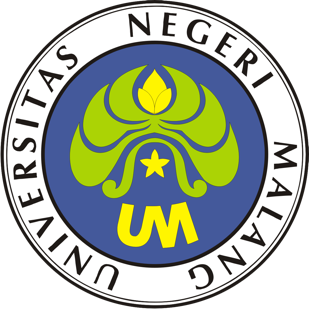 PROSEDUR OPERASIONAL BAKUPEMROSESAN KONSEP FORMASI/RENCANA KEBUTUHAN PEGAWAIPASCASARJANAUNIVERSITAS NEGERI MALANG2019PROSEDUR OPERASIONAL BAKU PENYUSUNANPEMROSESAN KONSEP FORMASI/RENCANA KEBUTUHAN PEGAWAI PASCASARJANAUNIVERSITAS NEGERI MALANGPROSEDUR OPERASI BAKUPEMROSESAN KONSEP FORMASI/RENCANA KEBUTUHAN PEGAWAIDasar KegiatanUndang-Undang Republik Indonesia Nomor 20 Tahun 2003 Tentang Sistem Pendidikan Nasional (Lembaran Negara Republik Indonesia Tahun 2003 Nomor 78, Tambahan Lembaran Negara Republik Indonesia Nomor 4301);Undang-Undang Republik Indonesia Nomor 12 Tahun 2012 Tentang Pendidikan Tinggi (Lembaran Negara Republik Indonesia Tahun 2012 Nomor 158, Tambahan Lembaran Negara Republik Indonesia Nomor 5336);Undang-undang Nomor 5 Tahun 2014 Tentang Aparatur Sipil Negara (Lembaran Negara Republik Indonesia Tahun 2014 Nomor 6, Tambahan Lembaran Negara Republik Indonesia Nomor 5404);Peraturan Pemerintah Republik Indonesia Nomor 97 Tahun 2000 Tentang Formasi Pegawai Negeri Sipil (Lembaran Negara Republik Indonesia Tahun 2000 Nomor 194, Tambahan Lembaran Negara Republik Indonesia Nomor 4015) Sebagaimana Telah Diubah Dengan Peraturan Pemerintah Republik Indonesia Nomor 54 Tahun 2003 Tentang Perubahan Atas Peraturan Pemerintah Republik Indonesia Nomor 97 Tahun 2000 Tentang Formasi Pegawai Negeri Sipil (Lembaran Negara Republik Indonesia Tahun 2003 Nomor 122, Tambahan Lembaran Negara Republik Indonesia Nomor 4332);Peraturan Pemerintah Republik Indonesia Nomor 9 Tahun 2003 Tentang Wewenang Pengangkatan, Pemindahan Dan Pemberhentian PNS (Lembaran Negara Republik Indonesia Tahun 2003 Nomor 15, Tambahan Lembaran Negara Republik Indonesia Nomor 4263) Sebagaimana Telah Diubah Dengan Peraturan Pemerintah Nomor 63 Tahun 2009 Tentang Perubahan Atas Peraturan Pemerintah Nomor 9 Tahun 2003 Tentang Wewenang Pengangkatan, Pemindahan Dan Pemberhentian PNS Wewenang Pengangkatan, Pemindahan Dan Pemberhentian PNS (Lembaran Negara Republik Indonesia Nomor 164);Peraturan Pemerintah Nomor 4 Tahun 2014 Tentang Penyelenggaraan Pendidikan Tinggi dan Pengelolaan Perguruan Tinggi (Lembaran Negara Republik Indonesia Tahun 2014 Nomor 16);Peraturan Menteri Pendidikan Nasional Republik Indonesia Nomor 53 Tahun 2008 Tentang Pedoman Penyusunan Standar Pelayanan Minimum Bagi Perguruan Tinggi Negeri Yang Menerapkan Pengelolaan Keuangan Badan Layanan Umum;Peraturan Menteri Pendidikan Dan Kebudayaan Republik Indonesia Nomor 30 Tahun 2012 Tentang Organisasi Dan Tata Kerja Universitas Negeri Malang (Berita Negara Republik Indonesia Tahun 2012 Nomor 493);Peraturan Menteri Pendidikan Dan Kebudayaan Republik Indonesia Nomor 71 Tahun 2012 Tentang Statuta Universitas Negeri Malang (Berita Negara Republik Indonesia Tahun 2012 Nomor 1136);Peraturan Menteri Pendidikan dan Kebudayaan Nomor 49 Tahun 2014 Tentang Standar Nasional Pendidikan Tinggi;Peraturan Menteri Pendidikan dan Kebudayaan Nomor 50 Tahun 2014 Tentang Sistem Penjaminan Mutu Pendidikan Tinggi (Lembaran Negera Republik Indonesia Tahun 2014 Nomor 788);Keputusan Menteri Keuangan Republik Indonesia Nomor 297/KMU.05/2008 Tentang Penetapan Universitas Negeri Malang Pada Departemen PendidikanNasional sebagai Instansi Pemerintah yang Menerapkan Pengelolaan Keuangan Badan Layanan Umum.TujuanUntuk menertibkan administrasi kepegawaianUntuk perencanaan kebutuhan pegawai secara efektif dan efesienKegiatan Yang DilakukanAlur KerjaKODE DOKUMENUPM-PPS . A5. 0002REVISI1TANGGAL1 DESEMBER 2018Diajukan oleh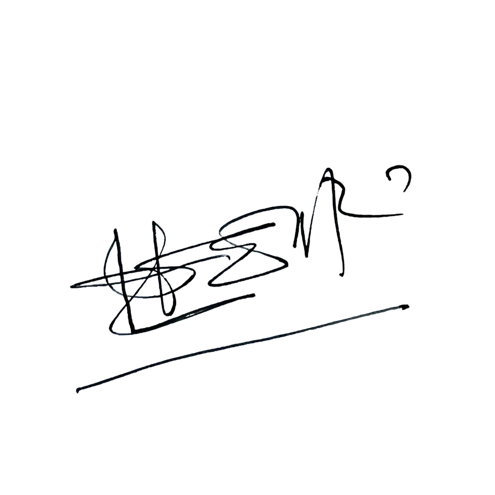 WAKIL DIREKTUR 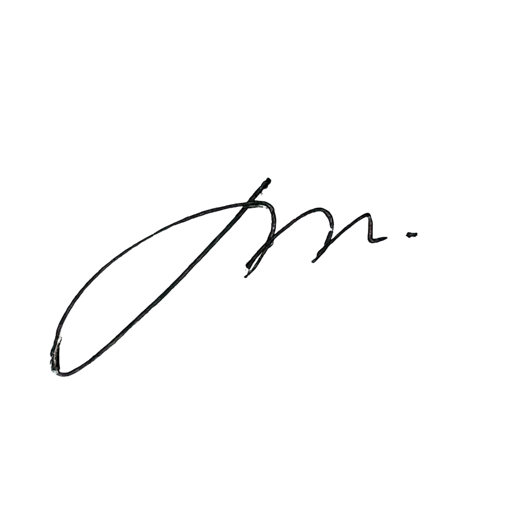 Prof. Dr. Nurul Murtadho, M.Pd NIP 196007171986011001Dikendalikan olehUnit Penjamin MutuProf. Dr. Parno, M.Si NIP  196501181990011001Disetujui oleh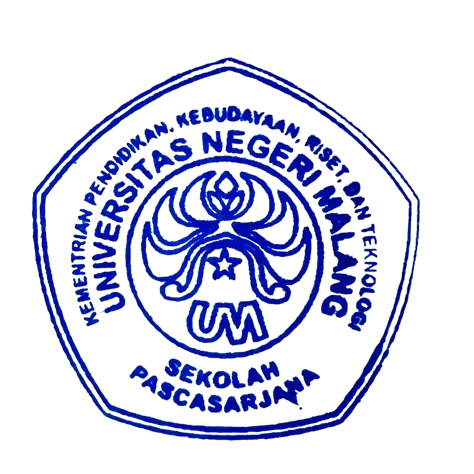 DIREKTUR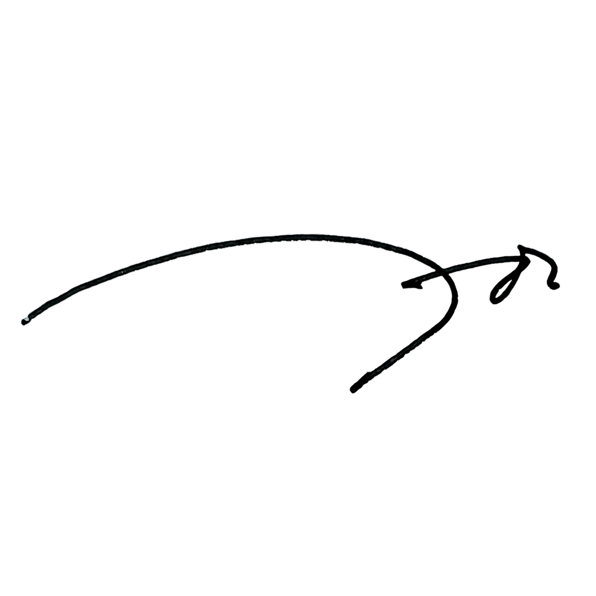 Prof. Dr. Ery Tri Djatmika Rudijanto W.W, MA, M.Si.NIP. 196106111986011001No.AktivitasPelaksanaPelaksanaPelaksanaPelaksanaWaktuOutputNo.Aktivitas1234WaktuOutput1.Menerima permintaan rencana kebutuhan pegawai dariUniversitasStaf Kepeg1 jamDraf Data Pegawai2.Mempelajari berkasrencana kebutuhan pegawaiKasub ag KK30 menitDraf Data Pegawai3.Membuat dan menggandakan format data kebutuhan pegawaiStaf Kepeg1 jamFormat kebutuhan pegawai4.Meminta informasi ke jurusan Tentang kebutuhan pegawaipada jurusanStaf Kepeg1 jamFormat kebutuhan pegawai5.Meneliti dan merekap data pegawai dilingkungan Fakultas SastraKasub ag KK1 jamDraf Data pegawai6.Membuat dan mengetikkonsep rencana kebutuhan pegawaiStaf Kepeg1 jamKonsep Formasi7.Memeriksa dan meneliti konsep rencanaKasub ag KK10 menitKonsep Formasi8.Memperbaiki dan mengetik konsep rencana hasil ketikanStaf Kepeg10 menitData Formasi Pegawai FS9.Mengajukan dan mengkonsultasikan konsep rencana kebutuhan pegawaikepada atasanKasub ag KKKabag15 menitData Formasi Pegawai FS10.Memperbaiki dan mengetik konseprencana sesuai saran atasanStaf Kepeg15 menitData Formasi Pegawai FS11.Membuat dan mengetik konsep surat pengantarStaf Kepeg15 menitSurat Pengantar12.Menyampaikan konsep surat pengantar danStaf KepegKasub ag KKKabagWD II1 jamSurat PengantarNo.AktivitasPelaksanaPelaksanaPelaksanaPelaksanaWaktuOutputNo.Aktivitas1234WaktuOutputkonsep rencana kebutuhan pegawai kepada atasan untuk mendapat pengesahandan Data Kebutuhan Pegawai FS13.Meminta dan mengetik nomor, alamat dan tujuan surat serta membubuhistempel/cap dinasStaf Kepeg15 menitSurat Pengantar14.Mencatat dalam buku ekspedisiStaf10 menitData Kebutuhan Pegawai FS15.Mengirimkan rencana kebutuhan dosen keUniversitasStaf1 jamData KebutuhanPegawai FS16.Menyimpan arsipStaf Kepeg15 menitData Kebutuhan Pegawai FS